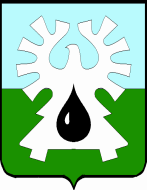 МУНИЦИПАЛЬНОЕ ОБРАЗОВАНИЕ ГОРОД УРАЙ           ХАНТЫ-МАНСИЙСКИЙ АВТОНОМНЫЙ ОКРУГ - ЮГРА          ДУМА ГОРОДА УРАЙРЕШЕНИЕот  12 мая 2016                                                                                             № 31О награждении Почетной грамотой Думы города УрайРассмотрев материалы, представленные для награждения Почетной грамотой Думы города Урай, в соответствии Положением «О наградах и почетных званиях города Урай», принятым  решением Думы города Урай от 24 мая 2012 года № 53, Дума города Урай решила:1. Наградить Почетной грамотой Думы города Урай за высокие достижения в профессиональной деятельности и в связи с празднованием Дня социального работника:Черникову Людмилу Федоровну, культорганизатора социально-реабилитационного отделения для граждан пожилого возраста и инвалидов бюджетного учреждения Ханты-Мансийского автономного округа - Югры «Комплексный центр социального обслуживания населения «Импульс».2. Опубликовать настоящее решение в газете «Знамя».Председатель Думы города Урай                                                                   Г.П. Александрова